СТРУЧНА ПРЕДАВАЊА – Драгана Милошевић, наставник , саветник - спољни сарадник26.2.2019. (уторак) 19.00-20.00РЕГИОНАЛНИ ЦЕНТАР ЗАПРОФЕСИОНАЛНИРАЗВОЈ ЗАПОСЛЕНИХ У ОБРАЗОВАЊУ -  НИШПариске комуне бб, 18000 Ниш, СрбијаТел:+38118202300; Факс:+381 18 202 420info@rcnis.edu.rs; http://www.rcnis.edu.rsт.р. 840-842668-41; ПИБ 103895510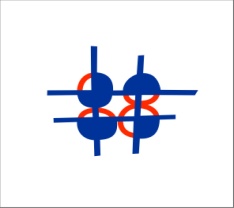 REGIONAL CENTER FOR PROFESSIONAL DEVELOPMENT OF EMPLOYEES IN EDUCATION, NIŠPariske komune bb, RS-18000 Niš, SerbiaPhone:+38118 202 300; Fax:+381 18 202 420info@rcnis.edu.rs; http://www.rcnis.edu.rsВремеАктивностРеализатор19.00 -19.20„Родитељска атмосфера и комуникација као битан фактор школског (не)успеха“Драгана Милошевић , наставник математике, ОШ „Ћеле кула“19.20 -19.30Дискусија, питања19.30 -19.50„Учење и поучавање у ефикасној настави“Драгана Милошевић , наставник математике, ОШ „Ћеле кула“19.50 -20.00Дискусија, питања